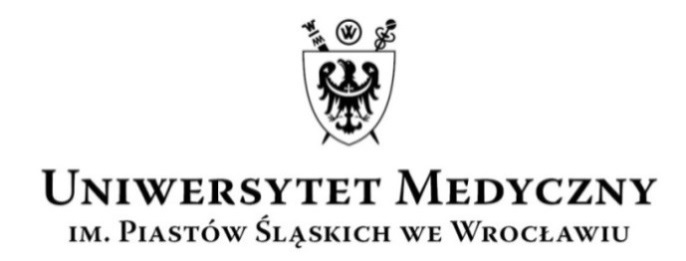 UCZELNIANA  KOMISJA  WYBORCZAkadencja 2016–2020Wasz znak:                           Data:                                                                Nasz znak:                            Data:                                                                                                                 AO-0052-17/16                 10 marca 2016 r.KOMUNIKAT NR 23UCZELNIANEJ KOMISJI WYBORCZEJKADENCJA 2016-2020PRZEDSTAWICIELE WYBRANI DO SENATUSAMODZIELNI NAUCZYCIELE AKADEMICCYPOMOCNICZY NAUCZYCIELE AKADEMICCYPRACOWNICY NIEBĘDĄCY NAUCZYCIELAMI AKADEMICKIMIADMINISTRACJA CENTRALNA I OBSŁUGAWybory przedstawicieli do senatu w grupie doktorantów i studentów przeprowadza właściwy samorząd, zgodnie z Regulaminem tego samorządu.PrzewodniczącyUczelnianej Komisji Wyborczej(2016–2020)prof. dr hab. Stanisław Ryng______________________________________________________________________________________________UCZELNIANA KOMISJA WYBORCZA KADENCJA 2016-2020ul. Marcinkowskiego 2-6, 50-368 Wrocławtel.: +48 71/784-15-54       faks: + 48 71/784-11-24       e-mail: maria.kisielnicka@umed.wroc.plLp.Tytuł/stopieńnaukowyNazwisko i imięWydziałJedn. organizacyjnaprof. dr hab.JANCZAK DariuszWNoZZakład Specjalności Zabiegowychdr hab.JUREK TomaszWLZakład Prawa Medycznegoprof. dr hab.KAWALA BeataWL-SZakład Ortopedii Szczękowej i Ortodoncjiprof. dr hab.KIELAN WojciechWLI Katedra i Klinika Chirurgii Ogólnej i Chirurgii Onkologicznejprof. dr hab.KRAJEWSKA MagdalenaWLKPKatedra i Klinika Nefrologii i Medycyny Transplantacyjnejdr hab.PIWOWAR AgnieszkaWFKatedra i Zakład Toksykologiidr hab.SARZYŃSKI DariuszWFKatedra i Zakład Chemii Analitycznejprof. dr hab.SZELĄG AdamWLKatedra i Zakład Farmakologiiprof. dr hab.WOŁOWIEC DariuszWLKPKatedra i Klinika Hematologii, Nowotworów Krwi i Transplantacji Szpikuprof. dr hab.WRÓBEL TomaszWLKPKatedra i Klinika Hematologii, Nowotworów Krwi i Transplantacji SzpikuLp.Stopieńnaukowy/tytuł zawodowyNazwisko i imięWydziałJedn. organizacyjnamgrDROZD Dagmaraj. ogólnoucz.Studium Języków ObcychdrGOŹDZIK AnnaWLKPKlinika Chirurgii SercadrKURIATA-KOŚCIELNIAK EwaWNoZZakład Organizacji i ZarządzaniadrMĄCZYŃSKI MarcinWFKatedra i Zakład Chemii OrganicznejdrMURAWSKI MarekWLI Katedra i Klinika Ginekologii i PołożnictwadrWIĘCKIEWICZ MieszkoWL-SZakład MateriałoznawstwaLp.Stopieńnaukowy/tytuł zawodowyNazwisko i imięStanowiskoJedn. organizacyjnainż.SURMA Marcinsam. technikZakład Biologii i Botaniki FarmaceutycznejLp.Tytuł zawodowyNazwisko i imięStanowiskoJedn. organizacyjnamgrCUGIER Piotrst. specjal. Dziekanat Wydziału Lekarskiego